FORMULARIO DE CERTIFICACIÓN LABORAL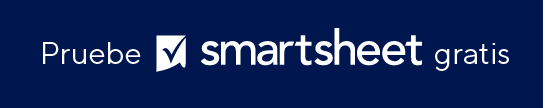 Complete todas las secciones que incluye este formulario. Si necesita omitir información, deje la sección en blanco o escriba “No corresponde”. NOMBRE DE LA EMPRESAFECHA DE CONTRATACIÓNNOMBRE DEL EMPLEADOFECHA DE FINALIZACIÓN 
si correspondeCARGO QUE OCUPATARIFA DE PAGOFUNCIÓN Y RESPONSABILIDADESMONTOFRECUENCIAINFORMACIÓN ADICIONALMONTOFRECUENCIACOMENTARIOS ADICIONALES¿LA PERSONA ES APTA PARA VOLVER A CONTRATARLA?SÍ/NOSOLICITUD DE CERTIFICACIÓN COMPLETADA PARATELÉFONO DEL SOLICITANTEFORMULARIO COMPLETADO PORFECHA DE FINALIZACIÓNCORREO ELECTRÓNICO DE CONTACTOTELÉFONO DE CONTACTOFIRMAFECHADESCARGO DE RESPONSABILIDADTodos los artículos, las plantillas o la información que proporcione Smartsheet en el sitio web son solo de referencia. Mientras nos esforzamos por mantener la información actualizada y correcta, no hacemos declaraciones ni garantías de ningún tipo, explícitas o implícitas, sobre la integridad, precisión, confiabilidad, idoneidad o disponibilidad con respecto al sitio web o la información, los artículos, las plantillas o los gráficos relacionados que figuran en el sitio web. Por lo tanto, cualquier confianza que usted deposite en dicha información es estrictamente bajo su propio riesgo.